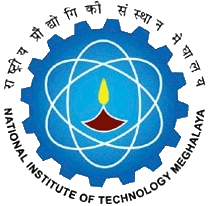 National Institute of Technology MeghalayaAn Institute of National ImportanceNational Institute of Technology MeghalayaAn Institute of National ImportanceNational Institute of Technology MeghalayaAn Institute of National ImportanceNational Institute of Technology MeghalayaAn Institute of National ImportanceNational Institute of Technology MeghalayaAn Institute of National ImportanceNational Institute of Technology MeghalayaAn Institute of National ImportanceNational Institute of Technology MeghalayaAn Institute of National ImportanceNational Institute of Technology MeghalayaAn Institute of National ImportanceNational Institute of Technology MeghalayaAn Institute of National ImportanceNational Institute of Technology MeghalayaAn Institute of National ImportanceNational Institute of Technology MeghalayaAn Institute of National ImportanceNational Institute of Technology MeghalayaAn Institute of National ImportanceNational Institute of Technology MeghalayaAn Institute of National ImportanceNational Institute of Technology MeghalayaAn Institute of National ImportanceNational Institute of Technology MeghalayaAn Institute of National ImportanceNational Institute of Technology MeghalayaAn Institute of National ImportanceNational Institute of Technology MeghalayaAn Institute of National ImportanceNational Institute of Technology MeghalayaAn Institute of National ImportanceNational Institute of Technology MeghalayaAn Institute of National ImportanceNational Institute of Technology MeghalayaAn Institute of National ImportanceNational Institute of Technology MeghalayaAn Institute of National ImportanceNational Institute of Technology MeghalayaAn Institute of National ImportanceNational Institute of Technology MeghalayaAn Institute of National ImportanceCURRICULUMCURRICULUMCURRICULUMCURRICULUMCURRICULUMCURRICULUMCURRICULUMProgrammeProgrammeProgrammeProgrammeBachelor of TechnologyBachelor of TechnologyBachelor of TechnologyBachelor of TechnologyBachelor of TechnologyBachelor of TechnologyBachelor of TechnologyBachelor of TechnologyBachelor of TechnologyBachelor of TechnologyBachelor of TechnologyBachelor of TechnologyBachelor of TechnologyYear of RegulationYear of RegulationYear of RegulationYear of RegulationYear of RegulationYear of RegulationYear of RegulationYear of RegulationYear of RegulationYear of Regulation2019-202019-202019-202019-202019-202019-202019-20DepartmentDepartmentDepartmentDepartmentCivil EngineeringCivil EngineeringCivil EngineeringCivil EngineeringCivil EngineeringCivil EngineeringCivil EngineeringCivil EngineeringCivil EngineeringCivil EngineeringCivil EngineeringCivil EngineeringCivil EngineeringSemesterSemesterSemesterSemesterSemesterSemesterSemesterSemesterSemesterSemesterVIVIVIVIVIVIVICourseCodeCourseCodeCourse NameCourse NameCourse NameCourse NameCourse NameCourse NameCourse NameCourse NamePre requisitePre requisitePre requisitePre requisiteCredit StructureCredit StructureCredit StructureCredit StructureCredit StructureCredit StructureCredit StructureCredit StructureMarks DistributionMarks DistributionMarks DistributionMarks DistributionMarks DistributionMarks DistributionMarks DistributionMarks DistributionMarks DistributionMarks DistributionMarks DistributionMarks DistributionCourseCodeCourseCodeCourse NameCourse NameCourse NameCourse NameCourse NameCourse NameCourse NameCourse NamePre requisitePre requisitePre requisitePre requisiteLLTTTPCCINTINTINTMIDMIDMIDENDENDENDENDTotalTotalCE320CE320Continuum Mechanics Continuum Mechanics Continuum Mechanics Continuum Mechanics Continuum Mechanics Continuum Mechanics Continuum Mechanics Continuum Mechanics NilNilNilNil33000033505050505050100100100100200200CourseObjectivesCourseObjectivesTo provide the students with a foundation in Continuum MechanicsTo provide the students with a foundation in Continuum MechanicsTo provide the students with a foundation in Continuum MechanicsTo provide the students with a foundation in Continuum MechanicsTo provide the students with a foundation in Continuum MechanicsTo provide the students with a foundation in Continuum MechanicsTo provide the students with a foundation in Continuum MechanicsTo provide the students with a foundation in Continuum MechanicsTo provide the students with a foundation in Continuum MechanicsTo provide the students with a foundation in Continuum MechanicsCourse OutcomesCourse OutcomesCourse OutcomesCourse OutcomesCO1CO1CO1Apply the tensor formalismApply the tensor formalismApply the tensor formalismApply the tensor formalismApply the tensor formalismApply the tensor formalismApply the tensor formalismApply the tensor formalismApply the tensor formalismApply the tensor formalismApply the tensor formalismApply the tensor formalismApply the tensor formalismApply the tensor formalismApply the tensor formalismCourseObjectivesCourseObjectivesTo learn the conservation principles and derive the equations governing the mechanics of solids and fluids within the continuum hypothesisTo learn the conservation principles and derive the equations governing the mechanics of solids and fluids within the continuum hypothesisTo learn the conservation principles and derive the equations governing the mechanics of solids and fluids within the continuum hypothesisTo learn the conservation principles and derive the equations governing the mechanics of solids and fluids within the continuum hypothesisTo learn the conservation principles and derive the equations governing the mechanics of solids and fluids within the continuum hypothesisTo learn the conservation principles and derive the equations governing the mechanics of solids and fluids within the continuum hypothesisTo learn the conservation principles and derive the equations governing the mechanics of solids and fluids within the continuum hypothesisTo learn the conservation principles and derive the equations governing the mechanics of solids and fluids within the continuum hypothesisTo learn the conservation principles and derive the equations governing the mechanics of solids and fluids within the continuum hypothesisTo learn the conservation principles and derive the equations governing the mechanics of solids and fluids within the continuum hypothesisCourse OutcomesCourse OutcomesCourse OutcomesCourse OutcomesCO2CO2CO2Treat general stresses and deformations in continuous materialsTreat general stresses and deformations in continuous materialsTreat general stresses and deformations in continuous materialsTreat general stresses and deformations in continuous materialsTreat general stresses and deformations in continuous materialsTreat general stresses and deformations in continuous materialsTreat general stresses and deformations in continuous materialsTreat general stresses and deformations in continuous materialsTreat general stresses and deformations in continuous materialsTreat general stresses and deformations in continuous materialsTreat general stresses and deformations in continuous materialsTreat general stresses and deformations in continuous materialsTreat general stresses and deformations in continuous materialsTreat general stresses and deformations in continuous materialsTreat general stresses and deformations in continuous materialsCourseObjectivesCourseObjectivesTo learn the constitutive equations for solid and fluids. 4) To develop practical skills in working with tensorsTo learn the constitutive equations for solid and fluids. 4) To develop practical skills in working with tensorsTo learn the constitutive equations for solid and fluids. 4) To develop practical skills in working with tensorsTo learn the constitutive equations for solid and fluids. 4) To develop practical skills in working with tensorsTo learn the constitutive equations for solid and fluids. 4) To develop practical skills in working with tensorsTo learn the constitutive equations for solid and fluids. 4) To develop practical skills in working with tensorsTo learn the constitutive equations for solid and fluids. 4) To develop practical skills in working with tensorsTo learn the constitutive equations for solid and fluids. 4) To develop practical skills in working with tensorsTo learn the constitutive equations for solid and fluids. 4) To develop practical skills in working with tensorsTo learn the constitutive equations for solid and fluids. 4) To develop practical skills in working with tensorsCourse OutcomesCourse OutcomesCourse OutcomesCourse OutcomesCO3CO3CO3Formulate and solve specific technical problems of displacement, strain and stressFormulate and solve specific technical problems of displacement, strain and stressFormulate and solve specific technical problems of displacement, strain and stressFormulate and solve specific technical problems of displacement, strain and stressFormulate and solve specific technical problems of displacement, strain and stressFormulate and solve specific technical problems of displacement, strain and stressFormulate and solve specific technical problems of displacement, strain and stressFormulate and solve specific technical problems of displacement, strain and stressFormulate and solve specific technical problems of displacement, strain and stressFormulate and solve specific technical problems of displacement, strain and stressFormulate and solve specific technical problems of displacement, strain and stressFormulate and solve specific technical problems of displacement, strain and stressFormulate and solve specific technical problems of displacement, strain and stressFormulate and solve specific technical problems of displacement, strain and stressFormulate and solve specific technical problems of displacement, strain and stressCourseObjectivesCourseObjectivesTo develop problem solving skills, applying the conservation principles and the constitutive equations to solve practical engineering problemsTo develop problem solving skills, applying the conservation principles and the constitutive equations to solve practical engineering problemsTo develop problem solving skills, applying the conservation principles and the constitutive equations to solve practical engineering problemsTo develop problem solving skills, applying the conservation principles and the constitutive equations to solve practical engineering problemsTo develop problem solving skills, applying the conservation principles and the constitutive equations to solve practical engineering problemsTo develop problem solving skills, applying the conservation principles and the constitutive equations to solve practical engineering problemsTo develop problem solving skills, applying the conservation principles and the constitutive equations to solve practical engineering problemsTo develop problem solving skills, applying the conservation principles and the constitutive equations to solve practical engineering problemsTo develop problem solving skills, applying the conservation principles and the constitutive equations to solve practical engineering problemsTo develop problem solving skills, applying the conservation principles and the constitutive equations to solve practical engineering problemsCourse OutcomesCourse OutcomesCourse OutcomesCourse OutcomesCO4CO4CO4Perform experiments with stresses and deformations.Perform experiments with stresses and deformations.Perform experiments with stresses and deformations.Perform experiments with stresses and deformations.Perform experiments with stresses and deformations.Perform experiments with stresses and deformations.Perform experiments with stresses and deformations.Perform experiments with stresses and deformations.Perform experiments with stresses and deformations.Perform experiments with stresses and deformations.Perform experiments with stresses and deformations.Perform experiments with stresses and deformations.Perform experiments with stresses and deformations.Perform experiments with stresses and deformations.Perform experiments with stresses and deformations.CourseObjectivesCourseObjectivesCourse OutcomesCourse OutcomesCourse OutcomesCourse OutcomesCO5CO5CO5Numerically model and analyse the stresses and deformations of simple geometries under an arbitrary load in both solids and liquids.Numerically model and analyse the stresses and deformations of simple geometries under an arbitrary load in both solids and liquids.Numerically model and analyse the stresses and deformations of simple geometries under an arbitrary load in both solids and liquids.Numerically model and analyse the stresses and deformations of simple geometries under an arbitrary load in both solids and liquids.Numerically model and analyse the stresses and deformations of simple geometries under an arbitrary load in both solids and liquids.Numerically model and analyse the stresses and deformations of simple geometries under an arbitrary load in both solids and liquids.Numerically model and analyse the stresses and deformations of simple geometries under an arbitrary load in both solids and liquids.Numerically model and analyse the stresses and deformations of simple geometries under an arbitrary load in both solids and liquids.Numerically model and analyse the stresses and deformations of simple geometries under an arbitrary load in both solids and liquids.Numerically model and analyse the stresses and deformations of simple geometries under an arbitrary load in both solids and liquids.Numerically model and analyse the stresses and deformations of simple geometries under an arbitrary load in both solids and liquids.Numerically model and analyse the stresses and deformations of simple geometries under an arbitrary load in both solids and liquids.Numerically model and analyse the stresses and deformations of simple geometries under an arbitrary load in both solids and liquids.Numerically model and analyse the stresses and deformations of simple geometries under an arbitrary load in both solids and liquids.Numerically model and analyse the stresses and deformations of simple geometries under an arbitrary load in both solids and liquids.CourseObjectivesCourseObjectivesCourse OutcomesCourse OutcomesCourse OutcomesCourse OutcomesCO6CO6CO6No.COsCOsMapping with Program Outcomes (POs)Mapping with Program Outcomes (POs)Mapping with Program Outcomes (POs)Mapping with Program Outcomes (POs)Mapping with Program Outcomes (POs)Mapping with Program Outcomes (POs)Mapping with Program Outcomes (POs)Mapping with Program Outcomes (POs)Mapping with Program Outcomes (POs)Mapping with Program Outcomes (POs)Mapping with Program Outcomes (POs)Mapping with Program Outcomes (POs)Mapping with Program Outcomes (POs)Mapping with Program Outcomes (POs)Mapping with Program Outcomes (POs)Mapping with Program Outcomes (POs)Mapping with Program Outcomes (POs)Mapping with Program Outcomes (POs)Mapping with Program Outcomes (POs)Mapping with Program Outcomes (POs)Mapping with Program Outcomes (POs)Mapping with Program Outcomes (POs)Mapping with Program Outcomes (POs)Mapping with PSOsMapping with PSOsMapping with PSOsMapping with PSOsMapping with PSOsMapping with PSOsMapping with PSOsMapping with PSOsNo.COsCOsPO1PO1PO2PO3PO4PO5PO6PO6PO7PO7PO8PO8PO9PO9PO9PO10PO10PO10PO11PO11PO12PO12PO12PSO1PSO1PSO1PSO2PSO2PSO2PSO2PSO31CO1CO133300000000000000000000000000002CO2CO233330000000000000000000000000033CO3CO333330000000000000000000000000034CO4CO433330000000000000000000000000035CO5CO533330000330000000000000000333336CO6CO63333000033000000000000000033333SYLLABUSSYLLABUSSYLLABUSSYLLABUSSYLLABUSSYLLABUSSYLLABUSSYLLABUSSYLLABUSSYLLABUSSYLLABUSSYLLABUSSYLLABUSSYLLABUSSYLLABUSSYLLABUSSYLLABUSSYLLABUSSYLLABUSSYLLABUSSYLLABUSSYLLABUSSYLLABUSSYLLABUSSYLLABUSSYLLABUSSYLLABUSSYLLABUSSYLLABUSSYLLABUSSYLLABUSSYLLABUSSYLLABUSSYLLABUSNo.ContentContentContentContentContentContentContentContentContentContentContentContentContentContentContentContentContentContentContentContentContentContentContentHoursHoursHoursHoursHoursHoursHoursCOsCOsCOsIEssential MathematicsScalars, vectors and Cartesian tensors, tensor algebra, Kronecker delta, Levi-Civita symbol, covariant and contra variant tensor, quotient law of tensors, elementary tensor calculus, Green's theorem, integral theorems of Gauss and Stokes.Essential MathematicsScalars, vectors and Cartesian tensors, tensor algebra, Kronecker delta, Levi-Civita symbol, covariant and contra variant tensor, quotient law of tensors, elementary tensor calculus, Green's theorem, integral theorems of Gauss and Stokes.Essential MathematicsScalars, vectors and Cartesian tensors, tensor algebra, Kronecker delta, Levi-Civita symbol, covariant and contra variant tensor, quotient law of tensors, elementary tensor calculus, Green's theorem, integral theorems of Gauss and Stokes.Essential MathematicsScalars, vectors and Cartesian tensors, tensor algebra, Kronecker delta, Levi-Civita symbol, covariant and contra variant tensor, quotient law of tensors, elementary tensor calculus, Green's theorem, integral theorems of Gauss and Stokes.Essential MathematicsScalars, vectors and Cartesian tensors, tensor algebra, Kronecker delta, Levi-Civita symbol, covariant and contra variant tensor, quotient law of tensors, elementary tensor calculus, Green's theorem, integral theorems of Gauss and Stokes.Essential MathematicsScalars, vectors and Cartesian tensors, tensor algebra, Kronecker delta, Levi-Civita symbol, covariant and contra variant tensor, quotient law of tensors, elementary tensor calculus, Green's theorem, integral theorems of Gauss and Stokes.Essential MathematicsScalars, vectors and Cartesian tensors, tensor algebra, Kronecker delta, Levi-Civita symbol, covariant and contra variant tensor, quotient law of tensors, elementary tensor calculus, Green's theorem, integral theorems of Gauss and Stokes.Essential MathematicsScalars, vectors and Cartesian tensors, tensor algebra, Kronecker delta, Levi-Civita symbol, covariant and contra variant tensor, quotient law of tensors, elementary tensor calculus, Green's theorem, integral theorems of Gauss and Stokes.Essential MathematicsScalars, vectors and Cartesian tensors, tensor algebra, Kronecker delta, Levi-Civita symbol, covariant and contra variant tensor, quotient law of tensors, elementary tensor calculus, Green's theorem, integral theorems of Gauss and Stokes.Essential MathematicsScalars, vectors and Cartesian tensors, tensor algebra, Kronecker delta, Levi-Civita symbol, covariant and contra variant tensor, quotient law of tensors, elementary tensor calculus, Green's theorem, integral theorems of Gauss and Stokes.Essential MathematicsScalars, vectors and Cartesian tensors, tensor algebra, Kronecker delta, Levi-Civita symbol, covariant and contra variant tensor, quotient law of tensors, elementary tensor calculus, Green's theorem, integral theorems of Gauss and Stokes.Essential MathematicsScalars, vectors and Cartesian tensors, tensor algebra, Kronecker delta, Levi-Civita symbol, covariant and contra variant tensor, quotient law of tensors, elementary tensor calculus, Green's theorem, integral theorems of Gauss and Stokes.Essential MathematicsScalars, vectors and Cartesian tensors, tensor algebra, Kronecker delta, Levi-Civita symbol, covariant and contra variant tensor, quotient law of tensors, elementary tensor calculus, Green's theorem, integral theorems of Gauss and Stokes.Essential MathematicsScalars, vectors and Cartesian tensors, tensor algebra, Kronecker delta, Levi-Civita symbol, covariant and contra variant tensor, quotient law of tensors, elementary tensor calculus, Green's theorem, integral theorems of Gauss and Stokes.Essential MathematicsScalars, vectors and Cartesian tensors, tensor algebra, Kronecker delta, Levi-Civita symbol, covariant and contra variant tensor, quotient law of tensors, elementary tensor calculus, Green's theorem, integral theorems of Gauss and Stokes.Essential MathematicsScalars, vectors and Cartesian tensors, tensor algebra, Kronecker delta, Levi-Civita symbol, covariant and contra variant tensor, quotient law of tensors, elementary tensor calculus, Green's theorem, integral theorems of Gauss and Stokes.Essential MathematicsScalars, vectors and Cartesian tensors, tensor algebra, Kronecker delta, Levi-Civita symbol, covariant and contra variant tensor, quotient law of tensors, elementary tensor calculus, Green's theorem, integral theorems of Gauss and Stokes.Essential MathematicsScalars, vectors and Cartesian tensors, tensor algebra, Kronecker delta, Levi-Civita symbol, covariant and contra variant tensor, quotient law of tensors, elementary tensor calculus, Green's theorem, integral theorems of Gauss and Stokes.Essential MathematicsScalars, vectors and Cartesian tensors, tensor algebra, Kronecker delta, Levi-Civita symbol, covariant and contra variant tensor, quotient law of tensors, elementary tensor calculus, Green's theorem, integral theorems of Gauss and Stokes.Essential MathematicsScalars, vectors and Cartesian tensors, tensor algebra, Kronecker delta, Levi-Civita symbol, covariant and contra variant tensor, quotient law of tensors, elementary tensor calculus, Green's theorem, integral theorems of Gauss and Stokes.Essential MathematicsScalars, vectors and Cartesian tensors, tensor algebra, Kronecker delta, Levi-Civita symbol, covariant and contra variant tensor, quotient law of tensors, elementary tensor calculus, Green's theorem, integral theorems of Gauss and Stokes.Essential MathematicsScalars, vectors and Cartesian tensors, tensor algebra, Kronecker delta, Levi-Civita symbol, covariant and contra variant tensor, quotient law of tensors, elementary tensor calculus, Green's theorem, integral theorems of Gauss and Stokes.Essential MathematicsScalars, vectors and Cartesian tensors, tensor algebra, Kronecker delta, Levi-Civita symbol, covariant and contra variant tensor, quotient law of tensors, elementary tensor calculus, Green's theorem, integral theorems of Gauss and Stokes.04040404040404CO1CO1CO1IIKinematics of DeformationContinuum hypothesis, properties of a continuous medium, spatial (Eulerian) and material (Lagrangian) description of motion of deformable bodies, measure of strain deformation, infinitesimal strain tensor, change in volume due to strain deformation, strain quadric, principle strain, strain invariant.Kinematics of DeformationContinuum hypothesis, properties of a continuous medium, spatial (Eulerian) and material (Lagrangian) description of motion of deformable bodies, measure of strain deformation, infinitesimal strain tensor, change in volume due to strain deformation, strain quadric, principle strain, strain invariant.Kinematics of DeformationContinuum hypothesis, properties of a continuous medium, spatial (Eulerian) and material (Lagrangian) description of motion of deformable bodies, measure of strain deformation, infinitesimal strain tensor, change in volume due to strain deformation, strain quadric, principle strain, strain invariant.Kinematics of DeformationContinuum hypothesis, properties of a continuous medium, spatial (Eulerian) and material (Lagrangian) description of motion of deformable bodies, measure of strain deformation, infinitesimal strain tensor, change in volume due to strain deformation, strain quadric, principle strain, strain invariant.Kinematics of DeformationContinuum hypothesis, properties of a continuous medium, spatial (Eulerian) and material (Lagrangian) description of motion of deformable bodies, measure of strain deformation, infinitesimal strain tensor, change in volume due to strain deformation, strain quadric, principle strain, strain invariant.Kinematics of DeformationContinuum hypothesis, properties of a continuous medium, spatial (Eulerian) and material (Lagrangian) description of motion of deformable bodies, measure of strain deformation, infinitesimal strain tensor, change in volume due to strain deformation, strain quadric, principle strain, strain invariant.Kinematics of DeformationContinuum hypothesis, properties of a continuous medium, spatial (Eulerian) and material (Lagrangian) description of motion of deformable bodies, measure of strain deformation, infinitesimal strain tensor, change in volume due to strain deformation, strain quadric, principle strain, strain invariant.Kinematics of DeformationContinuum hypothesis, properties of a continuous medium, spatial (Eulerian) and material (Lagrangian) description of motion of deformable bodies, measure of strain deformation, infinitesimal strain tensor, change in volume due to strain deformation, strain quadric, principle strain, strain invariant.Kinematics of DeformationContinuum hypothesis, properties of a continuous medium, spatial (Eulerian) and material (Lagrangian) description of motion of deformable bodies, measure of strain deformation, infinitesimal strain tensor, change in volume due to strain deformation, strain quadric, principle strain, strain invariant.Kinematics of DeformationContinuum hypothesis, properties of a continuous medium, spatial (Eulerian) and material (Lagrangian) description of motion of deformable bodies, measure of strain deformation, infinitesimal strain tensor, change in volume due to strain deformation, strain quadric, principle strain, strain invariant.Kinematics of DeformationContinuum hypothesis, properties of a continuous medium, spatial (Eulerian) and material (Lagrangian) description of motion of deformable bodies, measure of strain deformation, infinitesimal strain tensor, change in volume due to strain deformation, strain quadric, principle strain, strain invariant.Kinematics of DeformationContinuum hypothesis, properties of a continuous medium, spatial (Eulerian) and material (Lagrangian) description of motion of deformable bodies, measure of strain deformation, infinitesimal strain tensor, change in volume due to strain deformation, strain quadric, principle strain, strain invariant.Kinematics of DeformationContinuum hypothesis, properties of a continuous medium, spatial (Eulerian) and material (Lagrangian) description of motion of deformable bodies, measure of strain deformation, infinitesimal strain tensor, change in volume due to strain deformation, strain quadric, principle strain, strain invariant.Kinematics of DeformationContinuum hypothesis, properties of a continuous medium, spatial (Eulerian) and material (Lagrangian) description of motion of deformable bodies, measure of strain deformation, infinitesimal strain tensor, change in volume due to strain deformation, strain quadric, principle strain, strain invariant.Kinematics of DeformationContinuum hypothesis, properties of a continuous medium, spatial (Eulerian) and material (Lagrangian) description of motion of deformable bodies, measure of strain deformation, infinitesimal strain tensor, change in volume due to strain deformation, strain quadric, principle strain, strain invariant.Kinematics of DeformationContinuum hypothesis, properties of a continuous medium, spatial (Eulerian) and material (Lagrangian) description of motion of deformable bodies, measure of strain deformation, infinitesimal strain tensor, change in volume due to strain deformation, strain quadric, principle strain, strain invariant.Kinematics of DeformationContinuum hypothesis, properties of a continuous medium, spatial (Eulerian) and material (Lagrangian) description of motion of deformable bodies, measure of strain deformation, infinitesimal strain tensor, change in volume due to strain deformation, strain quadric, principle strain, strain invariant.Kinematics of DeformationContinuum hypothesis, properties of a continuous medium, spatial (Eulerian) and material (Lagrangian) description of motion of deformable bodies, measure of strain deformation, infinitesimal strain tensor, change in volume due to strain deformation, strain quadric, principle strain, strain invariant.Kinematics of DeformationContinuum hypothesis, properties of a continuous medium, spatial (Eulerian) and material (Lagrangian) description of motion of deformable bodies, measure of strain deformation, infinitesimal strain tensor, change in volume due to strain deformation, strain quadric, principle strain, strain invariant.Kinematics of DeformationContinuum hypothesis, properties of a continuous medium, spatial (Eulerian) and material (Lagrangian) description of motion of deformable bodies, measure of strain deformation, infinitesimal strain tensor, change in volume due to strain deformation, strain quadric, principle strain, strain invariant.Kinematics of DeformationContinuum hypothesis, properties of a continuous medium, spatial (Eulerian) and material (Lagrangian) description of motion of deformable bodies, measure of strain deformation, infinitesimal strain tensor, change in volume due to strain deformation, strain quadric, principle strain, strain invariant.Kinematics of DeformationContinuum hypothesis, properties of a continuous medium, spatial (Eulerian) and material (Lagrangian) description of motion of deformable bodies, measure of strain deformation, infinitesimal strain tensor, change in volume due to strain deformation, strain quadric, principle strain, strain invariant.Kinematics of DeformationContinuum hypothesis, properties of a continuous medium, spatial (Eulerian) and material (Lagrangian) description of motion of deformable bodies, measure of strain deformation, infinitesimal strain tensor, change in volume due to strain deformation, strain quadric, principle strain, strain invariant.04040404040404CO2CO2CO2IIITheory of MotionMaterial derivative, stream line and path line, strain rate tensor, time rate of change of volume element, time rate of change of volume and line integrals, Reynolds’s transport theorem, velocity potential, rotation and vorticityTheory of MotionMaterial derivative, stream line and path line, strain rate tensor, time rate of change of volume element, time rate of change of volume and line integrals, Reynolds’s transport theorem, velocity potential, rotation and vorticityTheory of MotionMaterial derivative, stream line and path line, strain rate tensor, time rate of change of volume element, time rate of change of volume and line integrals, Reynolds’s transport theorem, velocity potential, rotation and vorticityTheory of MotionMaterial derivative, stream line and path line, strain rate tensor, time rate of change of volume element, time rate of change of volume and line integrals, Reynolds’s transport theorem, velocity potential, rotation and vorticityTheory of MotionMaterial derivative, stream line and path line, strain rate tensor, time rate of change of volume element, time rate of change of volume and line integrals, Reynolds’s transport theorem, velocity potential, rotation and vorticityTheory of MotionMaterial derivative, stream line and path line, strain rate tensor, time rate of change of volume element, time rate of change of volume and line integrals, Reynolds’s transport theorem, velocity potential, rotation and vorticityTheory of MotionMaterial derivative, stream line and path line, strain rate tensor, time rate of change of volume element, time rate of change of volume and line integrals, Reynolds’s transport theorem, velocity potential, rotation and vorticityTheory of MotionMaterial derivative, stream line and path line, strain rate tensor, time rate of change of volume element, time rate of change of volume and line integrals, Reynolds’s transport theorem, velocity potential, rotation and vorticityTheory of MotionMaterial derivative, stream line and path line, strain rate tensor, time rate of change of volume element, time rate of change of volume and line integrals, Reynolds’s transport theorem, velocity potential, rotation and vorticityTheory of MotionMaterial derivative, stream line and path line, strain rate tensor, time rate of change of volume element, time rate of change of volume and line integrals, Reynolds’s transport theorem, velocity potential, rotation and vorticityTheory of MotionMaterial derivative, stream line and path line, strain rate tensor, time rate of change of volume element, time rate of change of volume and line integrals, Reynolds’s transport theorem, velocity potential, rotation and vorticityTheory of MotionMaterial derivative, stream line and path line, strain rate tensor, time rate of change of volume element, time rate of change of volume and line integrals, Reynolds’s transport theorem, velocity potential, rotation and vorticityTheory of MotionMaterial derivative, stream line and path line, strain rate tensor, time rate of change of volume element, time rate of change of volume and line integrals, Reynolds’s transport theorem, velocity potential, rotation and vorticityTheory of MotionMaterial derivative, stream line and path line, strain rate tensor, time rate of change of volume element, time rate of change of volume and line integrals, Reynolds’s transport theorem, velocity potential, rotation and vorticityTheory of MotionMaterial derivative, stream line and path line, strain rate tensor, time rate of change of volume element, time rate of change of volume and line integrals, Reynolds’s transport theorem, velocity potential, rotation and vorticityTheory of MotionMaterial derivative, stream line and path line, strain rate tensor, time rate of change of volume element, time rate of change of volume and line integrals, Reynolds’s transport theorem, velocity potential, rotation and vorticityTheory of MotionMaterial derivative, stream line and path line, strain rate tensor, time rate of change of volume element, time rate of change of volume and line integrals, Reynolds’s transport theorem, velocity potential, rotation and vorticityTheory of MotionMaterial derivative, stream line and path line, strain rate tensor, time rate of change of volume element, time rate of change of volume and line integrals, Reynolds’s transport theorem, velocity potential, rotation and vorticityTheory of MotionMaterial derivative, stream line and path line, strain rate tensor, time rate of change of volume element, time rate of change of volume and line integrals, Reynolds’s transport theorem, velocity potential, rotation and vorticityTheory of MotionMaterial derivative, stream line and path line, strain rate tensor, time rate of change of volume element, time rate of change of volume and line integrals, Reynolds’s transport theorem, velocity potential, rotation and vorticityTheory of MotionMaterial derivative, stream line and path line, strain rate tensor, time rate of change of volume element, time rate of change of volume and line integrals, Reynolds’s transport theorem, velocity potential, rotation and vorticityTheory of MotionMaterial derivative, stream line and path line, strain rate tensor, time rate of change of volume element, time rate of change of volume and line integrals, Reynolds’s transport theorem, velocity potential, rotation and vorticityTheory of MotionMaterial derivative, stream line and path line, strain rate tensor, time rate of change of volume element, time rate of change of volume and line integrals, Reynolds’s transport theorem, velocity potential, rotation and vorticity06060606060606CO3,CO4CO3,CO4CO3,CO4IVStress PrinciplesBody and surface forces, stress tensor, continuity equations, Cauchy’s first and second equation of motion, energy equation, principle stress, principal stress direction.Stress PrinciplesBody and surface forces, stress tensor, continuity equations, Cauchy’s first and second equation of motion, energy equation, principle stress, principal stress direction.Stress PrinciplesBody and surface forces, stress tensor, continuity equations, Cauchy’s first and second equation of motion, energy equation, principle stress, principal stress direction.Stress PrinciplesBody and surface forces, stress tensor, continuity equations, Cauchy’s first and second equation of motion, energy equation, principle stress, principal stress direction.Stress PrinciplesBody and surface forces, stress tensor, continuity equations, Cauchy’s first and second equation of motion, energy equation, principle stress, principal stress direction.Stress PrinciplesBody and surface forces, stress tensor, continuity equations, Cauchy’s first and second equation of motion, energy equation, principle stress, principal stress direction.Stress PrinciplesBody and surface forces, stress tensor, continuity equations, Cauchy’s first and second equation of motion, energy equation, principle stress, principal stress direction.Stress PrinciplesBody and surface forces, stress tensor, continuity equations, Cauchy’s first and second equation of motion, energy equation, principle stress, principal stress direction.Stress PrinciplesBody and surface forces, stress tensor, continuity equations, Cauchy’s first and second equation of motion, energy equation, principle stress, principal stress direction.Stress PrinciplesBody and surface forces, stress tensor, continuity equations, Cauchy’s first and second equation of motion, energy equation, principle stress, principal stress direction.Stress PrinciplesBody and surface forces, stress tensor, continuity equations, Cauchy’s first and second equation of motion, energy equation, principle stress, principal stress direction.Stress PrinciplesBody and surface forces, stress tensor, continuity equations, Cauchy’s first and second equation of motion, energy equation, principle stress, principal stress direction.Stress PrinciplesBody and surface forces, stress tensor, continuity equations, Cauchy’s first and second equation of motion, energy equation, principle stress, principal stress direction.Stress PrinciplesBody and surface forces, stress tensor, continuity equations, Cauchy’s first and second equation of motion, energy equation, principle stress, principal stress direction.Stress PrinciplesBody and surface forces, stress tensor, continuity equations, Cauchy’s first and second equation of motion, energy equation, principle stress, principal stress direction.Stress PrinciplesBody and surface forces, stress tensor, continuity equations, Cauchy’s first and second equation of motion, energy equation, principle stress, principal stress direction.Stress PrinciplesBody and surface forces, stress tensor, continuity equations, Cauchy’s first and second equation of motion, energy equation, principle stress, principal stress direction.Stress PrinciplesBody and surface forces, stress tensor, continuity equations, Cauchy’s first and second equation of motion, energy equation, principle stress, principal stress direction.Stress PrinciplesBody and surface forces, stress tensor, continuity equations, Cauchy’s first and second equation of motion, energy equation, principle stress, principal stress direction.Stress PrinciplesBody and surface forces, stress tensor, continuity equations, Cauchy’s first and second equation of motion, energy equation, principle stress, principal stress direction.Stress PrinciplesBody and surface forces, stress tensor, continuity equations, Cauchy’s first and second equation of motion, energy equation, principle stress, principal stress direction.Stress PrinciplesBody and surface forces, stress tensor, continuity equations, Cauchy’s first and second equation of motion, energy equation, principle stress, principal stress direction.Stress PrinciplesBody and surface forces, stress tensor, continuity equations, Cauchy’s first and second equation of motion, energy equation, principle stress, principal stress direction.06060606060606CO3, CO4CO3, CO4CO3, CO4VElastics SolidConstitutive equation for linearly elastic solid-generalized Hooke’s law, elastic constantsElastics SolidConstitutive equation for linearly elastic solid-generalized Hooke’s law, elastic constantsElastics SolidConstitutive equation for linearly elastic solid-generalized Hooke’s law, elastic constantsElastics SolidConstitutive equation for linearly elastic solid-generalized Hooke’s law, elastic constantsElastics SolidConstitutive equation for linearly elastic solid-generalized Hooke’s law, elastic constantsElastics SolidConstitutive equation for linearly elastic solid-generalized Hooke’s law, elastic constantsElastics SolidConstitutive equation for linearly elastic solid-generalized Hooke’s law, elastic constantsElastics SolidConstitutive equation for linearly elastic solid-generalized Hooke’s law, elastic constantsElastics SolidConstitutive equation for linearly elastic solid-generalized Hooke’s law, elastic constantsElastics SolidConstitutive equation for linearly elastic solid-generalized Hooke’s law, elastic constantsElastics SolidConstitutive equation for linearly elastic solid-generalized Hooke’s law, elastic constantsElastics SolidConstitutive equation for linearly elastic solid-generalized Hooke’s law, elastic constantsElastics SolidConstitutive equation for linearly elastic solid-generalized Hooke’s law, elastic constantsElastics SolidConstitutive equation for linearly elastic solid-generalized Hooke’s law, elastic constantsElastics SolidConstitutive equation for linearly elastic solid-generalized Hooke’s law, elastic constantsElastics SolidConstitutive equation for linearly elastic solid-generalized Hooke’s law, elastic constantsElastics SolidConstitutive equation for linearly elastic solid-generalized Hooke’s law, elastic constantsElastics SolidConstitutive equation for linearly elastic solid-generalized Hooke’s law, elastic constantsElastics SolidConstitutive equation for linearly elastic solid-generalized Hooke’s law, elastic constantsElastics SolidConstitutive equation for linearly elastic solid-generalized Hooke’s law, elastic constantsElastics SolidConstitutive equation for linearly elastic solid-generalized Hooke’s law, elastic constantsElastics SolidConstitutive equation for linearly elastic solid-generalized Hooke’s law, elastic constantsElastics SolidConstitutive equation for linearly elastic solid-generalized Hooke’s law, elastic constants08080808080808CO5CO5CO5VIFluidBehavior of the fluid, derivation of equation of continuity and momentum from Reynold’s transport theorem and its application in engineering problems, constitutive equations, derivation of Navier-Stoke’s equation, introduction to laminar flow, Bernoulli’s equation and its applications, energy equation for viscous fluidFluidBehavior of the fluid, derivation of equation of continuity and momentum from Reynold’s transport theorem and its application in engineering problems, constitutive equations, derivation of Navier-Stoke’s equation, introduction to laminar flow, Bernoulli’s equation and its applications, energy equation for viscous fluidFluidBehavior of the fluid, derivation of equation of continuity and momentum from Reynold’s transport theorem and its application in engineering problems, constitutive equations, derivation of Navier-Stoke’s equation, introduction to laminar flow, Bernoulli’s equation and its applications, energy equation for viscous fluidFluidBehavior of the fluid, derivation of equation of continuity and momentum from Reynold’s transport theorem and its application in engineering problems, constitutive equations, derivation of Navier-Stoke’s equation, introduction to laminar flow, Bernoulli’s equation and its applications, energy equation for viscous fluidFluidBehavior of the fluid, derivation of equation of continuity and momentum from Reynold’s transport theorem and its application in engineering problems, constitutive equations, derivation of Navier-Stoke’s equation, introduction to laminar flow, Bernoulli’s equation and its applications, energy equation for viscous fluidFluidBehavior of the fluid, derivation of equation of continuity and momentum from Reynold’s transport theorem and its application in engineering problems, constitutive equations, derivation of Navier-Stoke’s equation, introduction to laminar flow, Bernoulli’s equation and its applications, energy equation for viscous fluidFluidBehavior of the fluid, derivation of equation of continuity and momentum from Reynold’s transport theorem and its application in engineering problems, constitutive equations, derivation of Navier-Stoke’s equation, introduction to laminar flow, Bernoulli’s equation and its applications, energy equation for viscous fluidFluidBehavior of the fluid, derivation of equation of continuity and momentum from Reynold’s transport theorem and its application in engineering problems, constitutive equations, derivation of Navier-Stoke’s equation, introduction to laminar flow, Bernoulli’s equation and its applications, energy equation for viscous fluidFluidBehavior of the fluid, derivation of equation of continuity and momentum from Reynold’s transport theorem and its application in engineering problems, constitutive equations, derivation of Navier-Stoke’s equation, introduction to laminar flow, Bernoulli’s equation and its applications, energy equation for viscous fluidFluidBehavior of the fluid, derivation of equation of continuity and momentum from Reynold’s transport theorem and its application in engineering problems, constitutive equations, derivation of Navier-Stoke’s equation, introduction to laminar flow, Bernoulli’s equation and its applications, energy equation for viscous fluidFluidBehavior of the fluid, derivation of equation of continuity and momentum from Reynold’s transport theorem and its application in engineering problems, constitutive equations, derivation of Navier-Stoke’s equation, introduction to laminar flow, Bernoulli’s equation and its applications, energy equation for viscous fluidFluidBehavior of the fluid, derivation of equation of continuity and momentum from Reynold’s transport theorem and its application in engineering problems, constitutive equations, derivation of Navier-Stoke’s equation, introduction to laminar flow, Bernoulli’s equation and its applications, energy equation for viscous fluidFluidBehavior of the fluid, derivation of equation of continuity and momentum from Reynold’s transport theorem and its application in engineering problems, constitutive equations, derivation of Navier-Stoke’s equation, introduction to laminar flow, Bernoulli’s equation and its applications, energy equation for viscous fluidFluidBehavior of the fluid, derivation of equation of continuity and momentum from Reynold’s transport theorem and its application in engineering problems, constitutive equations, derivation of Navier-Stoke’s equation, introduction to laminar flow, Bernoulli’s equation and its applications, energy equation for viscous fluidFluidBehavior of the fluid, derivation of equation of continuity and momentum from Reynold’s transport theorem and its application in engineering problems, constitutive equations, derivation of Navier-Stoke’s equation, introduction to laminar flow, Bernoulli’s equation and its applications, energy equation for viscous fluidFluidBehavior of the fluid, derivation of equation of continuity and momentum from Reynold’s transport theorem and its application in engineering problems, constitutive equations, derivation of Navier-Stoke’s equation, introduction to laminar flow, Bernoulli’s equation and its applications, energy equation for viscous fluidFluidBehavior of the fluid, derivation of equation of continuity and momentum from Reynold’s transport theorem and its application in engineering problems, constitutive equations, derivation of Navier-Stoke’s equation, introduction to laminar flow, Bernoulli’s equation and its applications, energy equation for viscous fluidFluidBehavior of the fluid, derivation of equation of continuity and momentum from Reynold’s transport theorem and its application in engineering problems, constitutive equations, derivation of Navier-Stoke’s equation, introduction to laminar flow, Bernoulli’s equation and its applications, energy equation for viscous fluidFluidBehavior of the fluid, derivation of equation of continuity and momentum from Reynold’s transport theorem and its application in engineering problems, constitutive equations, derivation of Navier-Stoke’s equation, introduction to laminar flow, Bernoulli’s equation and its applications, energy equation for viscous fluidFluidBehavior of the fluid, derivation of equation of continuity and momentum from Reynold’s transport theorem and its application in engineering problems, constitutive equations, derivation of Navier-Stoke’s equation, introduction to laminar flow, Bernoulli’s equation and its applications, energy equation for viscous fluidFluidBehavior of the fluid, derivation of equation of continuity and momentum from Reynold’s transport theorem and its application in engineering problems, constitutive equations, derivation of Navier-Stoke’s equation, introduction to laminar flow, Bernoulli’s equation and its applications, energy equation for viscous fluidFluidBehavior of the fluid, derivation of equation of continuity and momentum from Reynold’s transport theorem and its application in engineering problems, constitutive equations, derivation of Navier-Stoke’s equation, introduction to laminar flow, Bernoulli’s equation and its applications, energy equation for viscous fluidFluidBehavior of the fluid, derivation of equation of continuity and momentum from Reynold’s transport theorem and its application in engineering problems, constitutive equations, derivation of Navier-Stoke’s equation, introduction to laminar flow, Bernoulli’s equation and its applications, energy equation for viscous fluid08080808080808CO5CO5CO5Total HoursTotal HoursTotal HoursTotal HoursTotal HoursTotal HoursTotal HoursTotal HoursTotal HoursTotal HoursTotal HoursTotal HoursTotal HoursTotal HoursTotal HoursTotal HoursTotal HoursTotal HoursTotal HoursTotal HoursTotal HoursTotal HoursTotal HoursTotal Hours363636363636Essential ReadingsEssential ReadingsEssential ReadingsEssential ReadingsEssential ReadingsEssential ReadingsEssential ReadingsEssential ReadingsEssential ReadingsEssential ReadingsEssential ReadingsEssential ReadingsEssential ReadingsEssential ReadingsEssential ReadingsEssential ReadingsEssential ReadingsEssential ReadingsEssential ReadingsEssential ReadingsEssential ReadingsEssential ReadingsEssential ReadingsEssential ReadingsEssential ReadingsEssential ReadingsEssential ReadingsEssential ReadingsEssential ReadingsEssential ReadingsEssential ReadingsEssential ReadingsEssential ReadingsEssential ReadingsR. Chatterjee, “Mathematical Theory of Continuum Mechanics”, Narosa Publishing House.R. Chatterjee, “Mathematical Theory of Continuum Mechanics”, Narosa Publishing House.R. Chatterjee, “Mathematical Theory of Continuum Mechanics”, Narosa Publishing House.R. Chatterjee, “Mathematical Theory of Continuum Mechanics”, Narosa Publishing House.R. Chatterjee, “Mathematical Theory of Continuum Mechanics”, Narosa Publishing House.R. Chatterjee, “Mathematical Theory of Continuum Mechanics”, Narosa Publishing House.R. Chatterjee, “Mathematical Theory of Continuum Mechanics”, Narosa Publishing House.R. Chatterjee, “Mathematical Theory of Continuum Mechanics”, Narosa Publishing House.R. Chatterjee, “Mathematical Theory of Continuum Mechanics”, Narosa Publishing House.R. Chatterjee, “Mathematical Theory of Continuum Mechanics”, Narosa Publishing House.R. Chatterjee, “Mathematical Theory of Continuum Mechanics”, Narosa Publishing House.R. Chatterjee, “Mathematical Theory of Continuum Mechanics”, Narosa Publishing House.R. Chatterjee, “Mathematical Theory of Continuum Mechanics”, Narosa Publishing House.R. Chatterjee, “Mathematical Theory of Continuum Mechanics”, Narosa Publishing House.R. Chatterjee, “Mathematical Theory of Continuum Mechanics”, Narosa Publishing House.R. Chatterjee, “Mathematical Theory of Continuum Mechanics”, Narosa Publishing House.R. Chatterjee, “Mathematical Theory of Continuum Mechanics”, Narosa Publishing House.R. Chatterjee, “Mathematical Theory of Continuum Mechanics”, Narosa Publishing House.R. Chatterjee, “Mathematical Theory of Continuum Mechanics”, Narosa Publishing House.R. Chatterjee, “Mathematical Theory of Continuum Mechanics”, Narosa Publishing House.R. Chatterjee, “Mathematical Theory of Continuum Mechanics”, Narosa Publishing House.R. Chatterjee, “Mathematical Theory of Continuum Mechanics”, Narosa Publishing House.R. Chatterjee, “Mathematical Theory of Continuum Mechanics”, Narosa Publishing House.R. Chatterjee, “Mathematical Theory of Continuum Mechanics”, Narosa Publishing House.R. Chatterjee, “Mathematical Theory of Continuum Mechanics”, Narosa Publishing House.R. Chatterjee, “Mathematical Theory of Continuum Mechanics”, Narosa Publishing House.R. Chatterjee, “Mathematical Theory of Continuum Mechanics”, Narosa Publishing House.R. Chatterjee, “Mathematical Theory of Continuum Mechanics”, Narosa Publishing House.R. Chatterjee, “Mathematical Theory of Continuum Mechanics”, Narosa Publishing House.R. Chatterjee, “Mathematical Theory of Continuum Mechanics”, Narosa Publishing House.R. Chatterjee, “Mathematical Theory of Continuum Mechanics”, Narosa Publishing House.R. Chatterjee, “Mathematical Theory of Continuum Mechanics”, Narosa Publishing House.R. Chatterjee, “Mathematical Theory of Continuum Mechanics”, Narosa Publishing House.R. Chatterjee, “Mathematical Theory of Continuum Mechanics”, Narosa Publishing House.G. T. Mase and G. E. Mase, “Continuum Mechanics for Engineers”, CRC Press.3.V. L. Streeter, E. B. Wylie and K. W. Bedford, “FluG. T. Mase and G. E. Mase, “Continuum Mechanics for Engineers”, CRC Press.3.V. L. Streeter, E. B. Wylie and K. W. Bedford, “FluG. T. Mase and G. E. Mase, “Continuum Mechanics for Engineers”, CRC Press.3.V. L. Streeter, E. B. Wylie and K. W. Bedford, “FluG. T. Mase and G. E. Mase, “Continuum Mechanics for Engineers”, CRC Press.3.V. L. Streeter, E. B. Wylie and K. W. Bedford, “FluG. T. Mase and G. E. Mase, “Continuum Mechanics for Engineers”, CRC Press.3.V. L. Streeter, E. B. Wylie and K. W. Bedford, “FluG. T. Mase and G. E. Mase, “Continuum Mechanics for Engineers”, CRC Press.3.V. L. Streeter, E. B. Wylie and K. W. Bedford, “FluG. T. Mase and G. E. Mase, “Continuum Mechanics for Engineers”, CRC Press.3.V. L. Streeter, E. B. Wylie and K. W. Bedford, “FluG. T. Mase and G. E. Mase, “Continuum Mechanics for Engineers”, CRC Press.3.V. L. Streeter, E. B. Wylie and K. W. Bedford, “FluG. T. Mase and G. E. Mase, “Continuum Mechanics for Engineers”, CRC Press.3.V. L. Streeter, E. B. Wylie and K. W. Bedford, “FluG. T. Mase and G. E. Mase, “Continuum Mechanics for Engineers”, CRC Press.3.V. L. Streeter, E. B. Wylie and K. W. Bedford, “FluG. T. Mase and G. E. Mase, “Continuum Mechanics for Engineers”, CRC Press.3.V. L. Streeter, E. B. Wylie and K. W. Bedford, “FluG. T. Mase and G. E. Mase, “Continuum Mechanics for Engineers”, CRC Press.3.V. L. Streeter, E. B. Wylie and K. W. Bedford, “FluG. T. Mase and G. E. Mase, “Continuum Mechanics for Engineers”, CRC Press.3.V. L. Streeter, E. B. Wylie and K. W. Bedford, “FluG. T. Mase and G. E. Mase, “Continuum Mechanics for Engineers”, CRC Press.3.V. L. Streeter, E. B. Wylie and K. W. Bedford, “FluG. T. Mase and G. E. Mase, “Continuum Mechanics for Engineers”, CRC Press.3.V. L. Streeter, E. B. Wylie and K. W. Bedford, “FluG. T. Mase and G. E. Mase, “Continuum Mechanics for Engineers”, CRC Press.3.V. L. Streeter, E. B. Wylie and K. W. Bedford, “FluG. T. Mase and G. E. Mase, “Continuum Mechanics for Engineers”, CRC Press.3.V. L. Streeter, E. B. Wylie and K. W. Bedford, “FluG. T. Mase and G. E. Mase, “Continuum Mechanics for Engineers”, CRC Press.3.V. L. Streeter, E. B. Wylie and K. W. Bedford, “FluG. T. Mase and G. E. Mase, “Continuum Mechanics for Engineers”, CRC Press.3.V. L. Streeter, E. B. Wylie and K. W. Bedford, “FluG. T. Mase and G. E. Mase, “Continuum Mechanics for Engineers”, CRC Press.3.V. L. Streeter, E. B. Wylie and K. W. Bedford, “FluG. T. Mase and G. E. Mase, “Continuum Mechanics for Engineers”, CRC Press.3.V. L. Streeter, E. B. Wylie and K. W. Bedford, “FluG. T. Mase and G. E. Mase, “Continuum Mechanics for Engineers”, CRC Press.3.V. L. Streeter, E. B. Wylie and K. W. Bedford, “FluG. T. Mase and G. E. Mase, “Continuum Mechanics for Engineers”, CRC Press.3.V. L. Streeter, E. B. Wylie and K. W. Bedford, “FluG. T. Mase and G. E. Mase, “Continuum Mechanics for Engineers”, CRC Press.3.V. L. Streeter, E. B. Wylie and K. W. Bedford, “FluG. T. Mase and G. E. Mase, “Continuum Mechanics for Engineers”, CRC Press.3.V. L. Streeter, E. B. Wylie and K. W. Bedford, “FluG. T. Mase and G. E. Mase, “Continuum Mechanics for Engineers”, CRC Press.3.V. L. Streeter, E. B. Wylie and K. W. Bedford, “FluG. T. Mase and G. E. Mase, “Continuum Mechanics for Engineers”, CRC Press.3.V. L. Streeter, E. B. Wylie and K. W. Bedford, “FluG. T. Mase and G. E. Mase, “Continuum Mechanics for Engineers”, CRC Press.3.V. L. Streeter, E. B. Wylie and K. W. Bedford, “FluG. T. Mase and G. E. Mase, “Continuum Mechanics for Engineers”, CRC Press.3.V. L. Streeter, E. B. Wylie and K. W. Bedford, “FluG. T. Mase and G. E. Mase, “Continuum Mechanics for Engineers”, CRC Press.3.V. L. Streeter, E. B. Wylie and K. W. Bedford, “FluG. T. Mase and G. E. Mase, “Continuum Mechanics for Engineers”, CRC Press.3.V. L. Streeter, E. B. Wylie and K. W. Bedford, “FluG. T. Mase and G. E. Mase, “Continuum Mechanics for Engineers”, CRC Press.3.V. L. Streeter, E. B. Wylie and K. W. Bedford, “FluG. T. Mase and G. E. Mase, “Continuum Mechanics for Engineers”, CRC Press.3.V. L. Streeter, E. B. Wylie and K. W. Bedford, “FluG. T. Mase and G. E. Mase, “Continuum Mechanics for Engineers”, CRC Press.3.V. L. Streeter, E. B. Wylie and K. W. Bedford, “FluV. L. Streeter, E. B. Wylie and K. W. Bedford, “Fluid Mechanics”, McGraw Hill Education India Private LimitedV. L. Streeter, E. B. Wylie and K. W. Bedford, “Fluid Mechanics”, McGraw Hill Education India Private LimitedV. L. Streeter, E. B. Wylie and K. W. Bedford, “Fluid Mechanics”, McGraw Hill Education India Private LimitedV. L. Streeter, E. B. Wylie and K. W. Bedford, “Fluid Mechanics”, McGraw Hill Education India Private LimitedV. L. Streeter, E. B. Wylie and K. W. Bedford, “Fluid Mechanics”, McGraw Hill Education India Private LimitedV. L. Streeter, E. B. Wylie and K. W. Bedford, “Fluid Mechanics”, McGraw Hill Education India Private LimitedV. L. Streeter, E. B. Wylie and K. W. Bedford, “Fluid Mechanics”, McGraw Hill Education India Private LimitedV. L. Streeter, E. B. Wylie and K. W. Bedford, “Fluid Mechanics”, McGraw Hill Education India Private LimitedV. L. Streeter, E. B. Wylie and K. W. Bedford, “Fluid Mechanics”, McGraw Hill Education India Private LimitedV. L. Streeter, E. B. Wylie and K. W. Bedford, “Fluid Mechanics”, McGraw Hill Education India Private LimitedV. L. Streeter, E. B. Wylie and K. W. Bedford, “Fluid Mechanics”, McGraw Hill Education India Private LimitedV. L. Streeter, E. B. Wylie and K. W. Bedford, “Fluid Mechanics”, McGraw Hill Education India Private LimitedV. L. Streeter, E. B. Wylie and K. W. Bedford, “Fluid Mechanics”, McGraw Hill Education India Private LimitedV. L. Streeter, E. B. Wylie and K. W. Bedford, “Fluid Mechanics”, McGraw Hill Education India Private LimitedV. L. Streeter, E. B. Wylie and K. W. Bedford, “Fluid Mechanics”, McGraw Hill Education India Private LimitedV. L. Streeter, E. B. Wylie and K. W. Bedford, “Fluid Mechanics”, McGraw Hill Education India Private LimitedV. L. Streeter, E. B. Wylie and K. W. Bedford, “Fluid Mechanics”, McGraw Hill Education India Private LimitedV. L. Streeter, E. B. Wylie and K. W. Bedford, “Fluid Mechanics”, McGraw Hill Education India Private LimitedV. L. Streeter, E. B. Wylie and K. W. Bedford, “Fluid Mechanics”, McGraw Hill Education India Private LimitedV. L. Streeter, E. B. Wylie and K. W. Bedford, “Fluid Mechanics”, McGraw Hill Education India Private LimitedV. L. Streeter, E. B. Wylie and K. W. Bedford, “Fluid Mechanics”, McGraw Hill Education India Private LimitedV. L. Streeter, E. B. Wylie and K. W. Bedford, “Fluid Mechanics”, McGraw Hill Education India Private LimitedV. L. Streeter, E. B. Wylie and K. W. Bedford, “Fluid Mechanics”, McGraw Hill Education India Private LimitedV. L. Streeter, E. B. Wylie and K. W. Bedford, “Fluid Mechanics”, McGraw Hill Education India Private LimitedV. L. Streeter, E. B. Wylie and K. W. Bedford, “Fluid Mechanics”, McGraw Hill Education India Private LimitedV. L. Streeter, E. B. Wylie and K. W. Bedford, “Fluid Mechanics”, McGraw Hill Education India Private LimitedV. L. Streeter, E. B. Wylie and K. W. Bedford, “Fluid Mechanics”, McGraw Hill Education India Private LimitedV. L. Streeter, E. B. Wylie and K. W. Bedford, “Fluid Mechanics”, McGraw Hill Education India Private LimitedV. L. Streeter, E. B. Wylie and K. W. Bedford, “Fluid Mechanics”, McGraw Hill Education India Private LimitedV. L. Streeter, E. B. Wylie and K. W. Bedford, “Fluid Mechanics”, McGraw Hill Education India Private LimitedV. L. Streeter, E. B. Wylie and K. W. Bedford, “Fluid Mechanics”, McGraw Hill Education India Private LimitedV. L. Streeter, E. B. Wylie and K. W. Bedford, “Fluid Mechanics”, McGraw Hill Education India Private LimitedV. L. Streeter, E. B. Wylie and K. W. Bedford, “Fluid Mechanics”, McGraw Hill Education India Private LimitedV. L. Streeter, E. B. Wylie and K. W. Bedford, “Fluid Mechanics”, McGraw Hill Education India Private LimitedSupplementary ReadingsSupplementary ReadingsSupplementary ReadingsSupplementary ReadingsSupplementary ReadingsSupplementary ReadingsSupplementary ReadingsSupplementary ReadingsSupplementary ReadingsSupplementary ReadingsSupplementary ReadingsSupplementary ReadingsSupplementary ReadingsSupplementary ReadingsSupplementary ReadingsSupplementary ReadingsSupplementary ReadingsSupplementary ReadingsSupplementary ReadingsSupplementary ReadingsSupplementary ReadingsSupplementary ReadingsSupplementary ReadingsSupplementary ReadingsSupplementary ReadingsSupplementary ReadingsSupplementary ReadingsSupplementary ReadingsSupplementary ReadingsSupplementary ReadingsSupplementary ReadingsSupplementary ReadingsSupplementary ReadingsSupplementary ReadingsContinuum Mechanics, A. J. M. SpencerContinuum Mechanics, A. J. M. SpencerContinuum Mechanics, A. J. M. SpencerContinuum Mechanics, A. J. M. SpencerContinuum Mechanics, A. J. M. SpencerContinuum Mechanics, A. J. M. SpencerContinuum Mechanics, A. J. M. SpencerContinuum Mechanics, A. J. M. SpencerContinuum Mechanics, A. J. M. SpencerContinuum Mechanics, A. J. M. SpencerContinuum Mechanics, A. J. M. SpencerContinuum Mechanics, A. J. M. SpencerContinuum Mechanics, A. J. M. SpencerContinuum Mechanics, A. J. M. SpencerContinuum Mechanics, A. J. M. SpencerContinuum Mechanics, A. J. M. SpencerContinuum Mechanics, A. J. M. SpencerContinuum Mechanics, A. J. M. SpencerContinuum Mechanics, A. J. M. SpencerContinuum Mechanics, A. J. M. SpencerContinuum Mechanics, A. J. M. SpencerContinuum Mechanics, A. J. M. SpencerContinuum Mechanics, A. J. M. SpencerContinuum Mechanics, A. J. M. SpencerContinuum Mechanics, A. J. M. SpencerContinuum Mechanics, A. J. M. SpencerContinuum Mechanics, A. J. M. SpencerContinuum Mechanics, A. J. M. SpencerContinuum Mechanics, A. J. M. SpencerContinuum Mechanics, A. J. M. SpencerContinuum Mechanics, A. J. M. SpencerContinuum Mechanics, A. J. M. SpencerContinuum Mechanics, A. J. M. SpencerContinuum Mechanics, A. J. M. SpencerIntroduction to the Mechanics of a Continuous Medium, L. E. MalvernIntroduction to the Mechanics of a Continuous Medium, L. E. MalvernIntroduction to the Mechanics of a Continuous Medium, L. E. MalvernIntroduction to the Mechanics of a Continuous Medium, L. E. MalvernIntroduction to the Mechanics of a Continuous Medium, L. E. MalvernIntroduction to the Mechanics of a Continuous Medium, L. E. MalvernIntroduction to the Mechanics of a Continuous Medium, L. E. MalvernIntroduction to the Mechanics of a Continuous Medium, L. E. MalvernIntroduction to the Mechanics of a Continuous Medium, L. E. MalvernIntroduction to the Mechanics of a Continuous Medium, L. E. MalvernIntroduction to the Mechanics of a Continuous Medium, L. E. MalvernIntroduction to the Mechanics of a Continuous Medium, L. E. MalvernIntroduction to the Mechanics of a Continuous Medium, L. E. MalvernIntroduction to the Mechanics of a Continuous Medium, L. E. MalvernIntroduction to the Mechanics of a Continuous Medium, L. E. MalvernIntroduction to the Mechanics of a Continuous Medium, L. E. MalvernIntroduction to the Mechanics of a Continuous Medium, L. E. MalvernIntroduction to the Mechanics of a Continuous Medium, L. E. MalvernIntroduction to the Mechanics of a Continuous Medium, L. E. MalvernIntroduction to the Mechanics of a Continuous Medium, L. E. MalvernIntroduction to the Mechanics of a Continuous Medium, L. E. MalvernIntroduction to the Mechanics of a Continuous Medium, L. E. MalvernIntroduction to the Mechanics of a Continuous Medium, L. E. MalvernIntroduction to the Mechanics of a Continuous Medium, L. E. MalvernIntroduction to the Mechanics of a Continuous Medium, L. E. MalvernIntroduction to the Mechanics of a Continuous Medium, L. E. MalvernIntroduction to the Mechanics of a Continuous Medium, L. E. MalvernIntroduction to the Mechanics of a Continuous Medium, L. E. MalvernIntroduction to the Mechanics of a Continuous Medium, L. E. MalvernIntroduction to the Mechanics of a Continuous Medium, L. E. MalvernIntroduction to the Mechanics of a Continuous Medium, L. E. MalvernIntroduction to the Mechanics of a Continuous Medium, L. E. MalvernIntroduction to the Mechanics of a Continuous Medium, L. E. MalvernIntroduction to the Mechanics of a Continuous Medium, L. E. MalvernContinuum Mechanics, P. ChadwickContinuum Mechanics, P. ChadwickContinuum Mechanics, P. ChadwickContinuum Mechanics, P. ChadwickContinuum Mechanics, P. ChadwickContinuum Mechanics, P. ChadwickContinuum Mechanics, P. ChadwickContinuum Mechanics, P. ChadwickContinuum Mechanics, P. ChadwickContinuum Mechanics, P. ChadwickContinuum Mechanics, P. ChadwickContinuum Mechanics, P. ChadwickContinuum Mechanics, P. ChadwickContinuum Mechanics, P. ChadwickContinuum Mechanics, P. ChadwickContinuum Mechanics, P. ChadwickContinuum Mechanics, P. ChadwickContinuum Mechanics, P. ChadwickContinuum Mechanics, P. ChadwickContinuum Mechanics, P. ChadwickContinuum Mechanics, P. ChadwickContinuum Mechanics, P. ChadwickContinuum Mechanics, P. ChadwickContinuum Mechanics, P. ChadwickContinuum Mechanics, P. ChadwickContinuum Mechanics, P. ChadwickContinuum Mechanics, P. ChadwickContinuum Mechanics, P. ChadwickContinuum Mechanics, P. ChadwickContinuum Mechanics, P. ChadwickContinuum Mechanics, P. ChadwickContinuum Mechanics, P. ChadwickContinuum Mechanics, P. ChadwickContinuum Mechanics, P. Chadwick